الفصل الخامسقائمة Design  تصميم 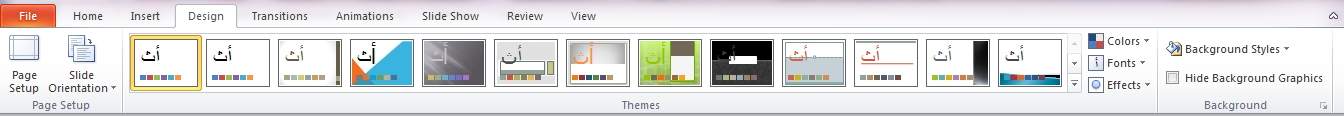 5-1 )مجموعة تبويب اعداد الصفحة Page setup  :- مجموعة تبويب خلفية الصفحة  background  :-اعداد العرض التقديمي :-1- افتح العرض التقديمي الجديد .2- اذا اردت تخصيص اعدادات الشرائح , انقر الزر اعداد الصفحة page set up الموجودة في المجموعة اعداد الصفحة ضمن الشريط تصميم design لتحصل على مربع الحوار اعداد الصفحة page set up  . قم باجراء التغييرات اللازمة ثم انقر موافق ok . 3- ضع مؤشر الفأرة على نسق لمعاينة تاثيره على الشرائح , ثم انقر على النسق الذي تريد تطبيقه على شرائح العرض التقديمي .4- انقر الزر انماط الخلفية Background styles  واختر اي نمط لرؤية تاثيره على الشرائح , ثم انقر النمط المناسب لك . 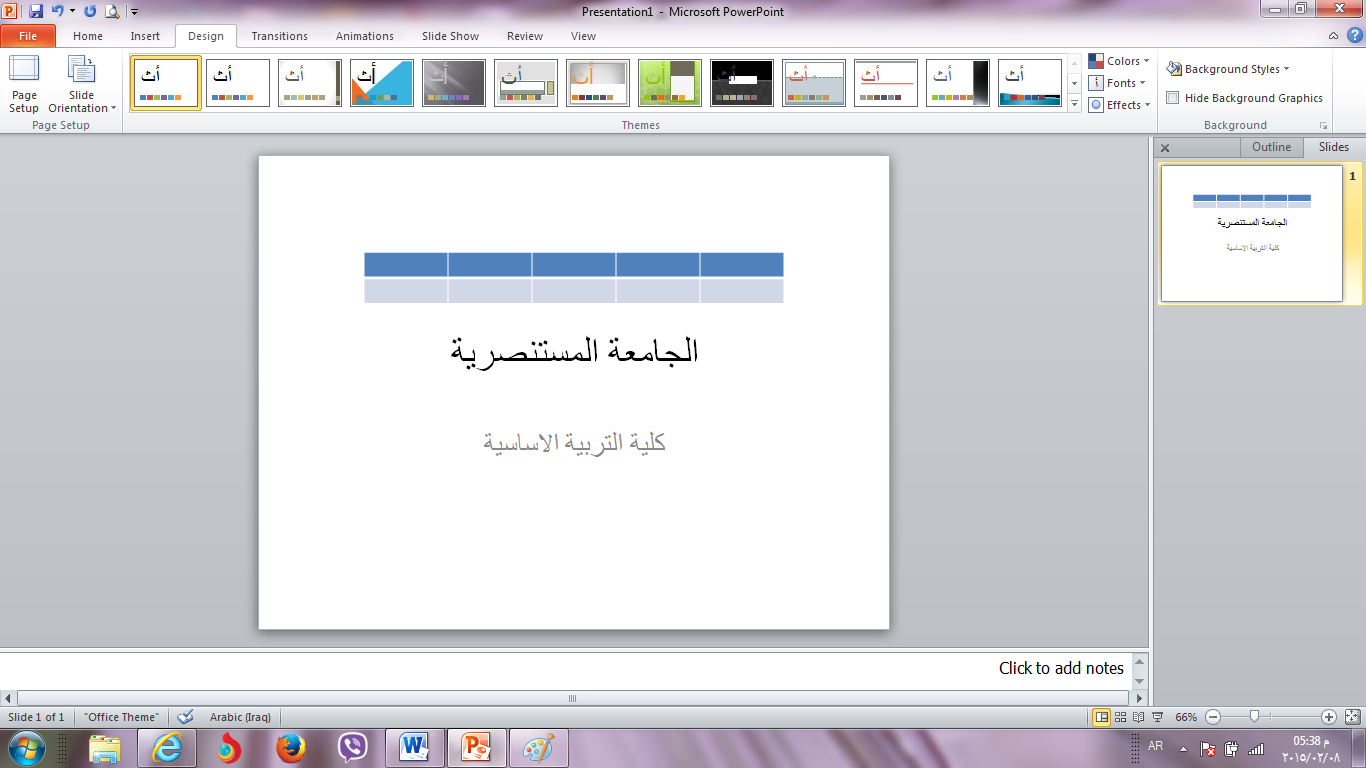 اعداد خلفية الصفحة :-1-حدد الشريحة المطلوبة , ثم ضمن الشريط "تصميم "design , انقر الزر انماط الخلفية background styles وانقر تنسيق الخلفية format background لتحصل على مربع الحوار تنسيق الخلفية format background .2- اختر نوع التعبئة التي ترغبها  مع اجراء التعديلات الخاصة بنوع التعبئة التي اخترتها .3-انقر  اغلاق close لاستخدام الاعدادات على الشريحة المحددة , او انقر تطبيق على الكل Apply to all لاستخدام هذه الاعدادات على كافة شرائح العرض التقديمي . تالايعاز ( الايقونة ) ووظفيتها1Page set up :- اعداد الصفحة2Orientation  slide:- اتجاه الشريحة  افقيا او عاموديا 3Slides sized for  :- الحجم 4Width :- عرض الشريحة .5Height :- ارتفاع الشريحة .6Number slides form :- تبدا من رقم الشريحة .... ؟ تالايعاز (الايقونة ) ووظفيتها1Background styles  :- انماط الخلفية .2Hide Background Graphics  :- اخفاء رسومات الخلفية .